Kotter and Schlesinger’s six ways of overcoming resitance to change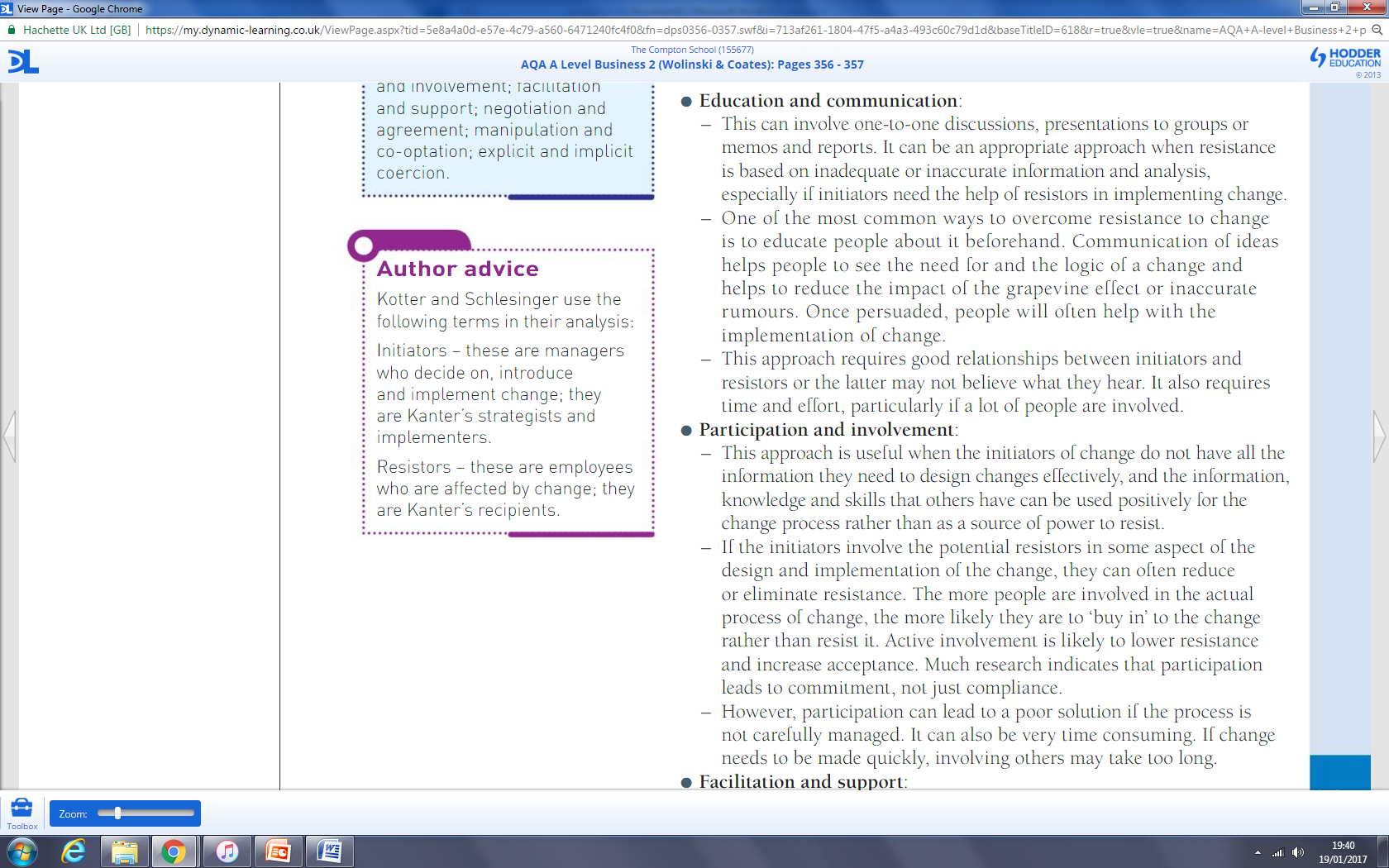 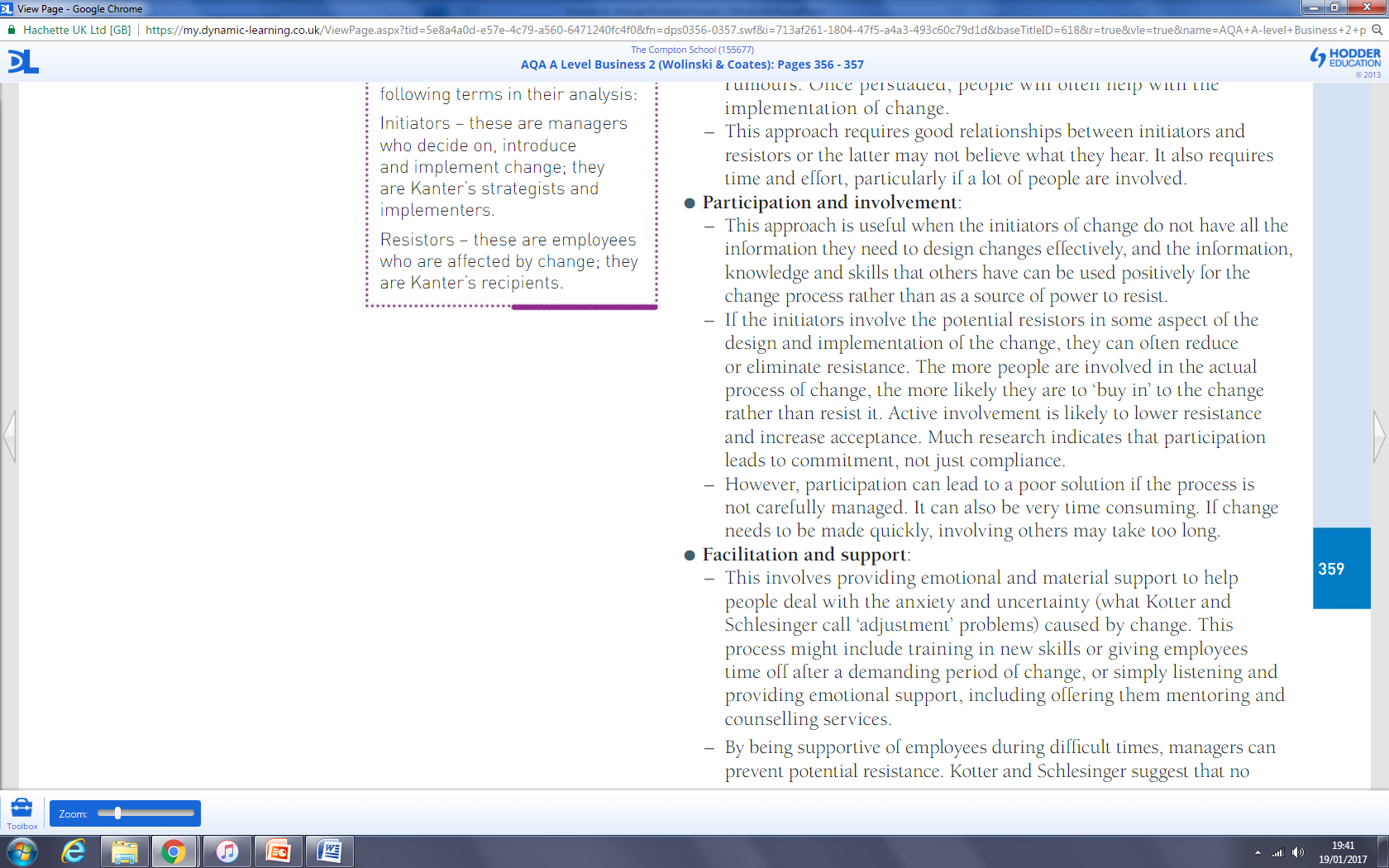 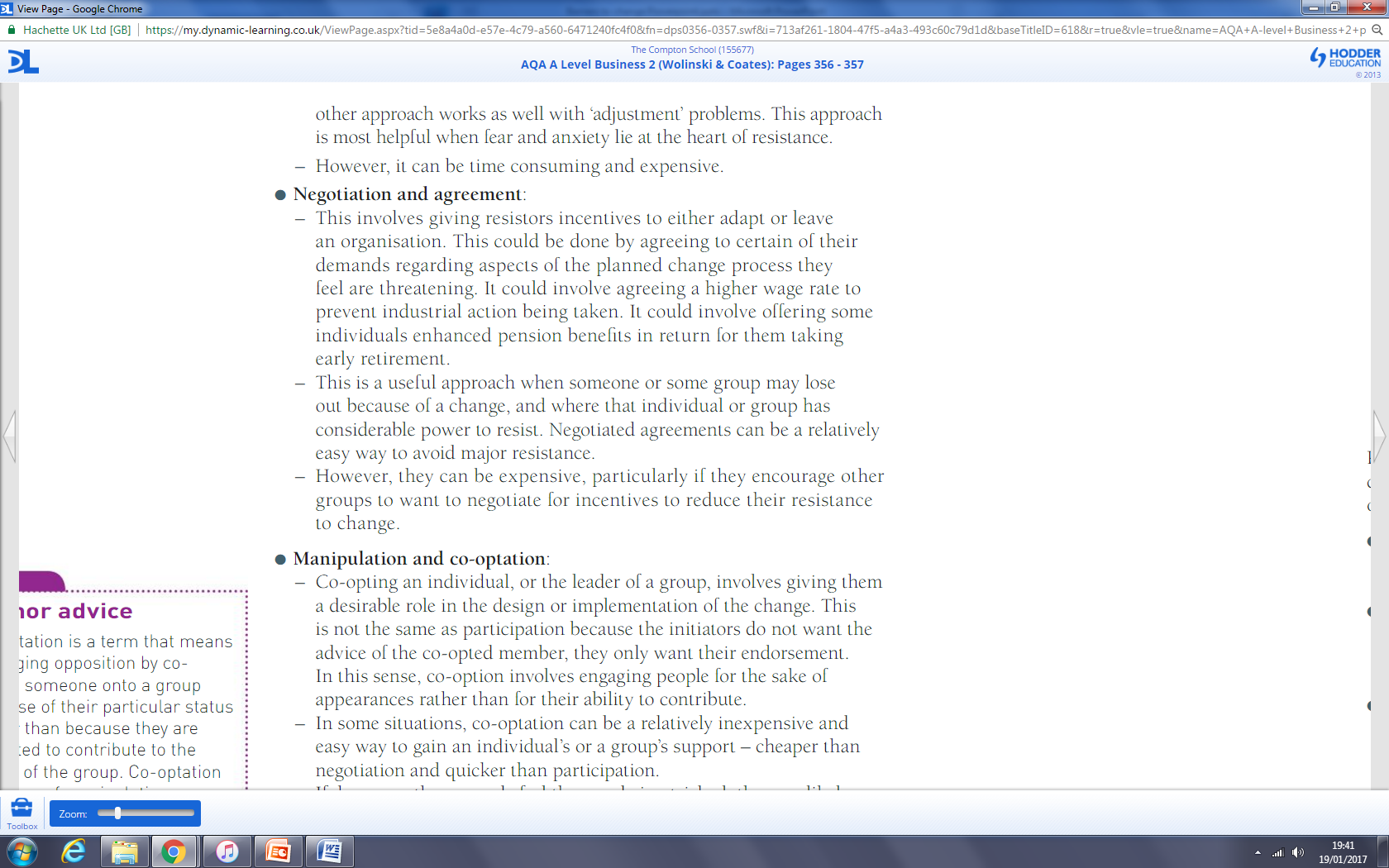 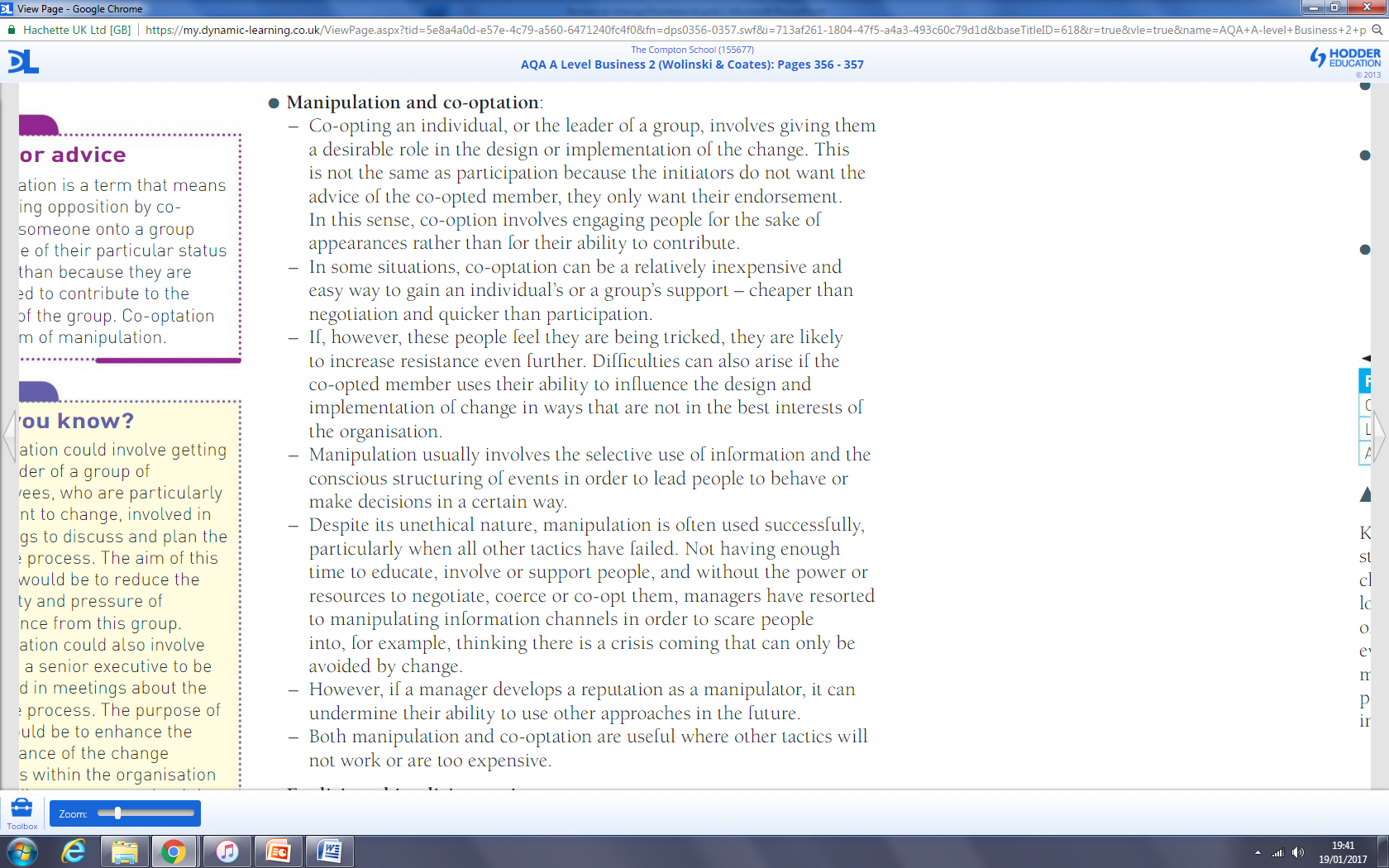 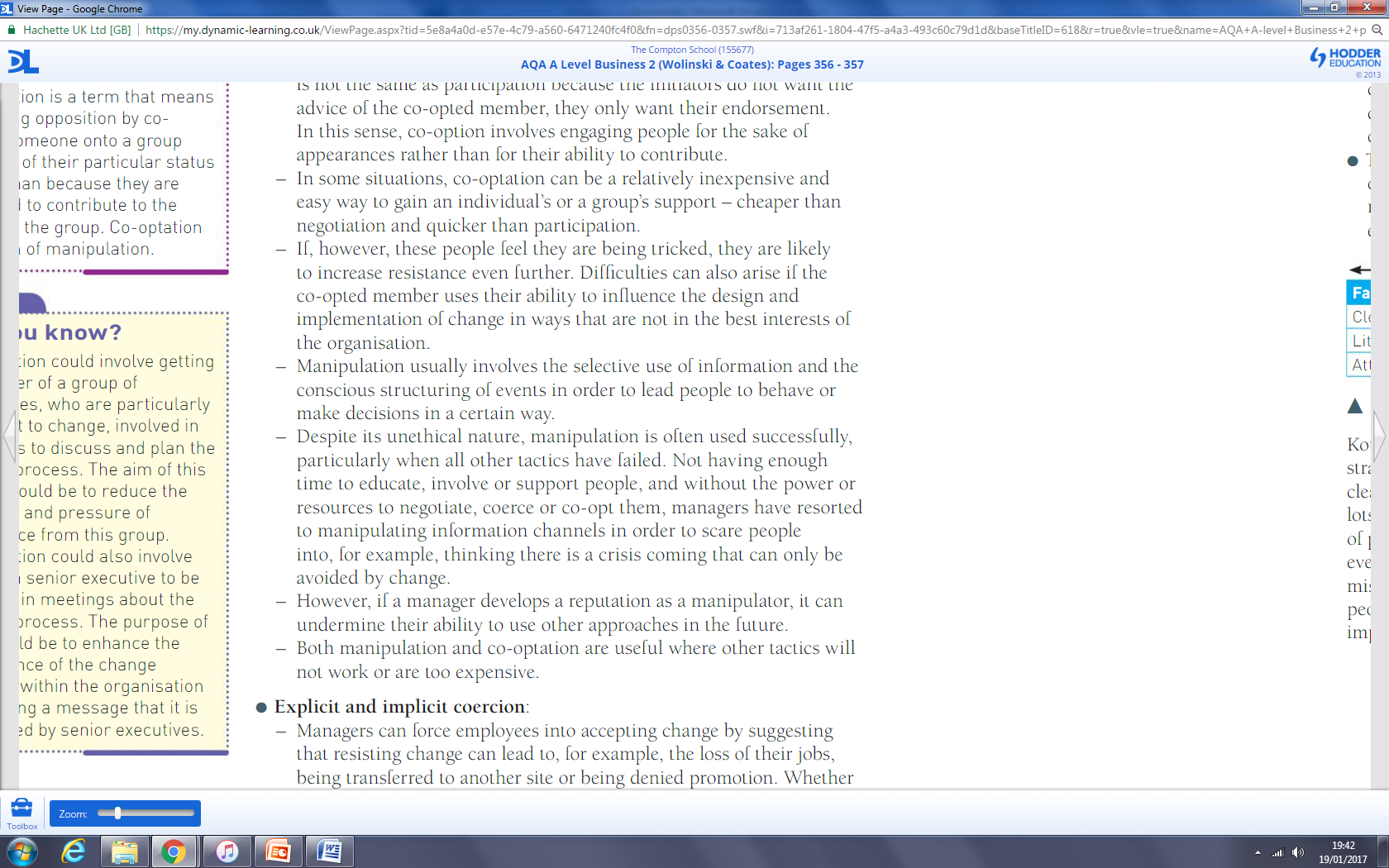 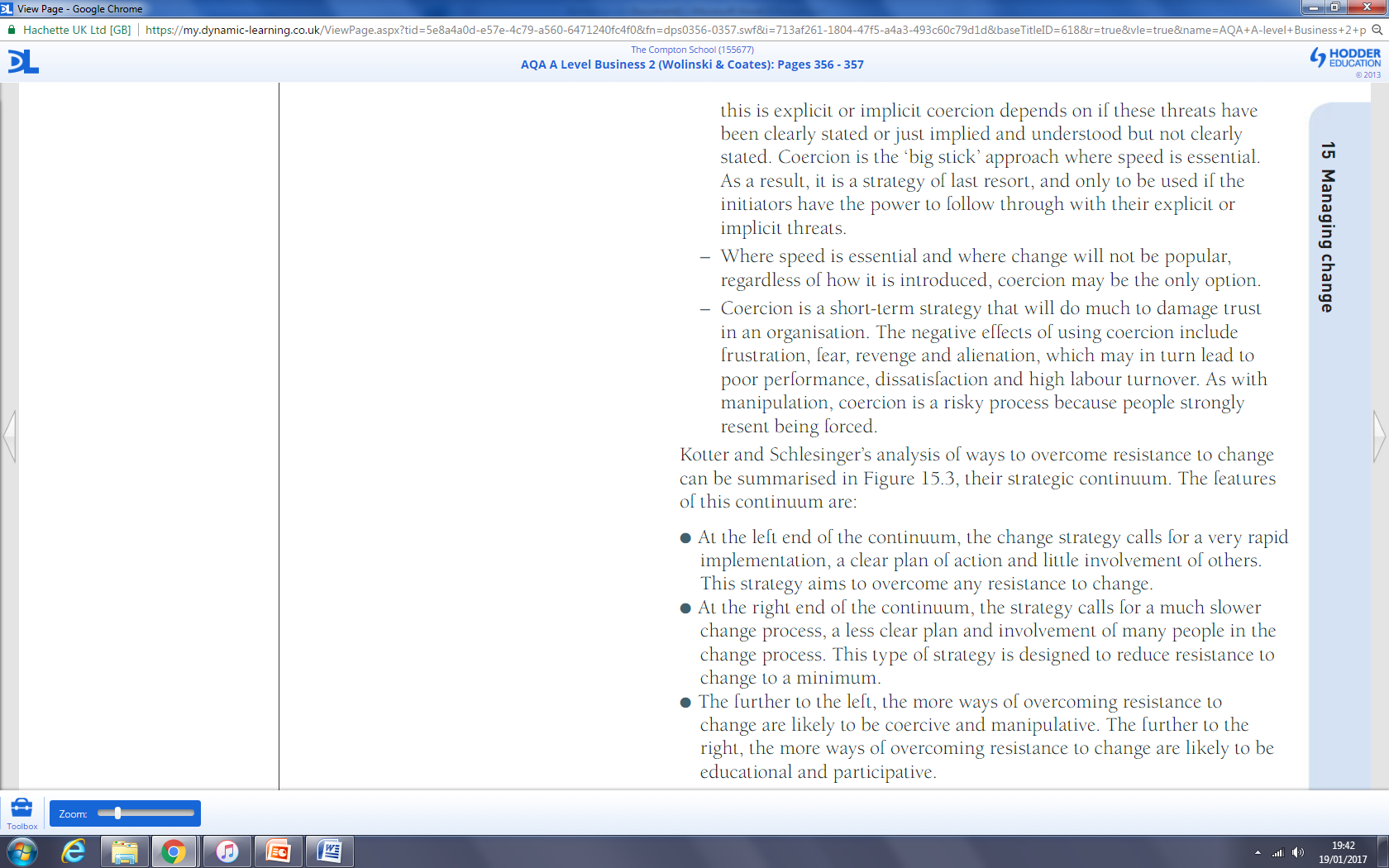 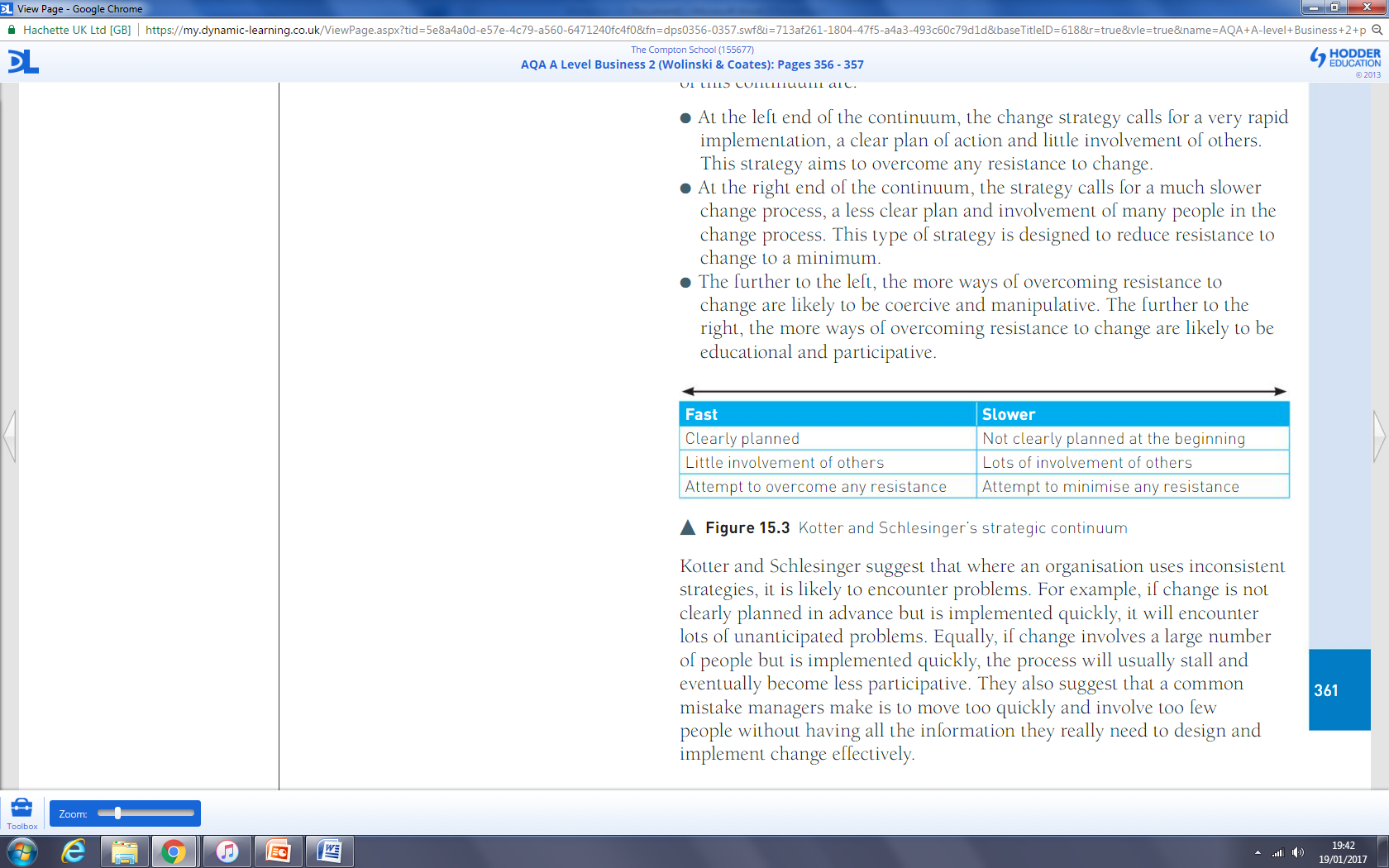 